Załącznik nr 1  do umowy Nr ………………………                                     Suchedniów, ……………………………………….…………………………………………….………………….     (imię i nazwisko)…………………………………………….………………….OŚWIADCZENIE	           Zgodnie z Wytycznymi w zakresie kwalifikowalności wydatków w ramach Europejskiego Funduszu Rozwoju Regionalnego, Europejskiego Funduszu Społecznego oraz Funduszu Spójności na lata 2014 – 2020 oświadczam, że   w ramach projektu  „Kluby Seniora jako Ośrodki Wsparcia Dziennego w Mieście 
i Gminie Suchedniów” realizowanego przez Miejsko - Gminny Ośrodek Pomocy Społecznej 
w Suchedniowie." będę/ nie będę osobiście wykonywał/a czynności wynikające z umowy nr………………………. zawartej  w dniu……………………………, dlatego stanowię/ nie stanowię  personel projektu*.		Jednocześnie zobowiązuję się do poinformowania Zamawiająco w całym okresie realizacji umowy 
o zmianie powyższej sytuacji do 7 dni od jej zaistnienia.				……………………………………………….* W przypadku gdy Wykonawca stanowi personel projektu wymagane jest wypełnienie  poniższego oświadczenia, prowadzenie co miesiąc karty ewidencji czasu pracy oraz sporządzenie protokołu potwierdzającego prawidłowe wykonanie zadań.OŚWIADCZENIE Zgodnie z Podrozdziałem 6.15 pkt.8  Wytycznych w zakresie kwalifikowalności wydatków                 w ramach Europejskiego Funduszu Rozwoju Regionalnego, Europejskiego Funduszu Społecznego oraz Funduszu Spójności na lata 2014 – 2020,  łączne  moje zaangażowanie zawodowe w realizację wszystkich projektów finansowanych  z funduszy strukturalnych i FS oraz działań finansowanych                z wszystkich pozostałych  źródeł, nie przekracza  276 godzin miesięcznie.Jednocześnie oświadczam, iż przyjęłam/przyjąłem do wiadomości, iż zgodnie                                    z Podrozdziałem 6.15. Wytycznych w zakresie kwalifikowalności wydatków w ramach Europejskiego Funduszu Rozwoju Regionalnego, Europejskiego Funduszu Społecznego oraz Funduszu Spójności na lata 2014-2020 z dnia 19 lipca 2017 r., przekroczenie miesięcznego limitu zaangażowania                  
w czasie trwania w/w umowy  skutkuje uznaniem wynagrodzenia za ten okres niekwalifikowalnym            i brakiem możliwości jego wypłacenia.…………………………………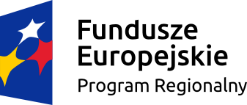 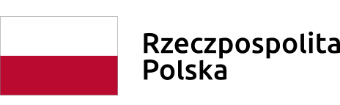 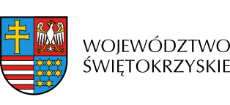 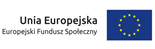 